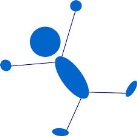 Požadované výstupy práce lokálních síťařůPrůběžné – povinné výstupy- měsíční výkazy práce (předdefinovaná tabulka excel)- měsíční plány práce (předdefinovaný formulář word)Průběžné – předpokládané výstupy- komunikace s dalšími aktéry v síti služeb (školy, soudy, lékaři….)výstup: zpracované stručné zápisy a výstupy z jednání- realizace a vedení multidisciplinárních setkávánívýstup: zpracované stručné zápisy a výstupy z jednání- spolupráce a pravidelné setkávání s dalšími pracovníky OSPOD, poskytovateli služeb v rámci lokality (analýza potřeb klientů, vyhledávání podpůrných služeb, příprava služeb v rámci minitendrů)výstup: zpracované stručné zápisy a výstupy z jednáníFinální výstupyNíže uvedené finální výstupy je možné zpracovat dle vzájemné domluvy pracoviště OSPOD, koordinátorů MPSV a lokálních síťařů. Na začátku spolupráce je třeba vydefinovat, které finální výstupy jsou pro dané pracoviště zásadní a kterým se bude lokální síťař věnovat. 1. Zmapování, analýza a přehled služeb/poskytovatelů služeb pro ohrožené rodiny a děti ve správním obvodu OSPOD Stručný popis, charakteristika výstupu: monitoring a analýza - časová, územní i finanční - dostupnosti služeb, cílové skupiny služeb, kapacity, intenzity, kvality a efektivity služeb, konkrétního zaměření služeb, kvalifikace pracovníků atp.) v rámci dané lokality pracoviště OSPODPodoba výstupu: - struktura a rozsah dle potřeb každého OSPOD, - možno vycházet ze standardu síťování daného pracoviště2. Základní analýza potřeb klientů OSPOD – nejčastěji řešené problémyStručný popis, charakteristika výstupu: - popis nejčastěji řešených problémů klientů OSPOD- popis nástrojů, opatření, kterými by bylo možné tyto problémy řešit včetně definování potřebných služeb, jejich kapacit- zmapování možností dostupných poskytovatelů služeb v identifikovaných oblastech - příprava podkladů pro vyhlášení minitendru nebo pro další prezentování potřebné služby na základě popisu a analýzy problémůPodoba výstupu: - rozsah a konkrétní podoba výstupu dle konkrétních potřeb každého pracoviště OSPOD     3. Zajištění zavedení potřebných služeb v územíStručný popis, charakteristika výstupu: - na základě definovaných potřeb a vytipovaných potřebných služeb – viz výše- zpracování konkrétního zadání, poptávky po službě, popisu potřebných a chybějících služeb- zpracování postupu pro zavedení konkrétních služeb v území (spolupráce a komunikace s poskytovateli služeb, samosprávou, vyhledávání potenciálních zdrojů financování) - realizace připraveného postupu, příprava pro zavedení služby v území, v optimálním případě zavedení služby a zahájení poskytování službyPodoba výstupu: - rozsah a konkrétní podoba výstupu dle konkrétních potřeb každého pracoviště OSPOD     4. Zajištění udržitelnosti a pokračování služeb realizovaných v rámci systému minitendrů Stručný popis, charakteristika výstupu: - vytipování služeb, které by měly být dále poskytovány také po ukončení systému minitendrů v září 2015- vyhledání zdrojů pro financování těchto služeb po ukončení minitendrů ve spolupráci s poskytovateli těchto služeb, samosprávou, donátory…- návrh na zajištění pokračování těchto služeb po ukončení minitendrů (možnosti pokračování služby její podoba, zdroje pro financování služby)Podoba výstupu: - rozsah a konkrétní podoba výstupu dle konkrétních potřeb každého pracoviště OSPOD     